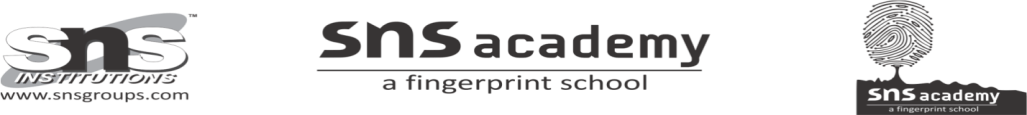 CLASS: LKGSUBJECT: MATHEMATICSSUBITISE(FIND OUT THE NUMBER OF DOTS FROM THE FOLLOWING PATTERN)